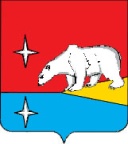 СОВЕТ ДЕПУТАТОВГОРОДСКОГО ОКРУГА ЭГВЕКИНОТР Е Ш Е Н И ЕО внесении изменений в Положение о порядке управления и распоряжения жилищным фондом, находящимся в муниципальной собственности на территории городского округа Эгвекинот, утвержденное Решением Совета депутатов Иультинского муниципального района от 24 декабря 2015 г. № 190В  целях  приведения  муниципальных нормативных правовых актов городского округа Эгвекинот в соответствие с требованиями законодательства Российской Федерации, руководствуясь Уставом городского округа Эгвекинот, Совет депутатов городского округа ЭгвекинотР Е Ш И Л:Внести в Положение о порядке управления и распоряжения жилищным фондом, находящимся в муниципальной собственности на территории городского округа Эгвекинот, утвержденное Решением Совета депутатов Иультинского муниципального района от 24 декабря 2015 г. № 190, следующие изменения:В разделе 5 «Предоставление жилых помещений по договорам социального найма»:пункт 5.6 изложить в следующей редакции: 	«5.6. Договор социального найма жилого помещения заключается на основании решения жилищной комиссии Администрации городского округа Эгвекинот в следующем порядке:	при наличии свободного жилого помещения муниципального жилищного фонда социального использования, пригодного для проживания, в состоянии, отвечающем требованиям пожарной безопасности, санитарно-гигиеническим, экологическим и иным требованиям, соответствующего норме предоставления жилого помещения, Администрация городского округа Эгвекинот, исходя из очередности, извещает гражданина, состоящего на учете в качестве нуждающихся в жилых помещениях, о необходимости представления заявления о заключении договора социального найма жилого помещения.	С заявлением представляются следующие документы:документы, удостоверяющие личность заявителя и членов его семьи; документы, удостоверяющие личность и подтверждающие полномочия представителя заявителя (в случае если с заявлением обращается представитель заявителя); выписка из домовой книги и выписка из финансово-лицевого счета по месту жительства заявителя и членов его семьи;свидетельства о государственной регистрации актов гражданского состояния (в случае изменения фамилии, имени, отчества, места и даты рождения заявителя и (или) членов его семьи, смерти членов семьи заявителя);  документы, подтверждающие наличие (отсутствие) у заявителя и членов его семьи жилых помещений на праве собственности, выданные территориальным органом федерального органа исполнительной власти, уполномоченного в области государственной регистрации прав на недвижимое имущество и сделок с ним, государственного кадастрового учета недвижимого имущества, ведения государственного кадастра недвижимости; правоустанавливающие документы на жилые помещения, занимаемые заявителем и членами его семьи; документы, подтверждающие наличие у заявителя права на получение жилого помещения вне очереди на момент предоставления жилого помещения (в случае наличия у заявителя такого права);документы, подтверждающие доходы заявителя и всех членов семьи, которые учитываются при решении вопроса о признании гражданина малоимущим в целях постановки на учет нуждающихся в предоставлении жилых помещений. Для прохождения перерегистрации заявитель обязан предоставить в орган местного самоуправления сведения, подтверждающие право быть признанным нуждающимся в жилом помещении, не позднее 30 календарных дней со дня получения уведомления о прохождении перерегистрации.В случае если за истекший период не произошло изменений в ранее представленных сведениях по доходам и стоимости имущества, находящегося в собственности членов семьи заявителя и подлежащего налогообложению, заявитель оформляет соответствующую расписку, подтверждающую неизменность ранее представленных им сведений, а также представляет справки с места жительства о составе семьи и занимаемой площади.В случае изменения ранее представленных сведений, заявитель обязан представить новые документы, подтверждающие произошедшие изменения. В этом случае Администрация городского округа Эгвекинот должна осуществить проверку обоснованности отнесения заявителя к категории нуждающегося в жилом помещении, предоставляемом по договору найма жилых помещений жилищного фонда социального использования, с учетом новых представленных документов;   копию трудовой книжки;согласие на обработку персональных данных в письменной форме от заявителя и всех членов семьи нанимателя (согласие на обработку персональных данных несовершеннолетних лиц подписывают их законные представители).	Документы, предусмотренные подпунктами 5, 6 (в случае если права на жилые помещения зарегистрированы в Едином государственном реестре прав на недвижимое имущество и сделок с ним) настоящего подпункта, заявитель вправе представить по собственной инициативе, так как они подлежат представлению в рамках межведомственного информационного взаимодействия.	Названный пакет документов рассматривается на заседании жилищной комиссии в течение 30 календарных дней со дня подачи заявления, и при отсутствии оснований для отказа в заключении договора социального найма жилого помещения выносится решение о предоставлении заявителю жилого помещения. Решение жилищной комиссии утверждается постановлением Администрации городского округа Эгвекинот.».Раздел 7 изложить в следующей редакции:«7. Порядок предоставления жилых помещений специализированного жилищного фондаК жилым помещениям специализированного жилищного фонда (далее - специализированные жилые помещения) относятся:1) служебные жилые помещения;2) жилые помещения в общежитиях;3) жилые помещения маневренного фонда;4) жилые помещения в домах системы социального обслуживания населения;5) жилые помещения фонда для временного поселения вынужденных переселенцев;6) жилые помещения фонда для временного поселения лиц, признанных беженцами;7) жилые помещения для социальной защиты отдельных категорий граждан;8) жилые помещения для детей-сирот и детей, оставшихся без попечения родителей, лиц из числа детей-сирот и детей, оставшихся без попечения родителей;9) жилые помещения коммерческого использования.Жилое помещение включается в муниципальный специализированный жилищный фонд с отнесением такого помещения к определенному виду жилых помещений  специализированного жилищного фонда на основании муниципального правового акта.Использование жилого помещения в качестве специализированного жилого помещения допускается только после отнесения такого помещения к определенному виду жилых помещений специализированного жилищного фонда с соблюдением требований и в порядке, которые установлены Постановлением Правительства Российской Федерации от 26 января 2006 г. № 42 «Об утверждении Правил отнесения жилого помещения к специализированному жилищному фонду и типовых договоров найма специализированных жилых помещений». Отнесение жилых помещений к специализированному жилищному фонду не допускается, если жилые помещения заняты по договорам социального, коммерческого найма, договорам аренды, а также если имеются обременения прав на это имущество.Наниматель жилого помещения по договору найма специализированного жилого помещения не вправе вселять в занимаемое жилое помещение иных лиц, сдавать жилое помещение в поднаем, разрешать проживание в жилом помещении временных жильцов, осуществлять обмен или замену занимаемого жилого помещения либо злоупотреблять своим правом пользования специализированным жилым помещением иным образом.».Раздел 7.1 изложить в следующей редакции:«7.1. Предоставление служебных жилых помещений7.1.1. Служебное жилое помещение включается в специализированный муниципальный жилищный фонд и исключается из указанного фонда правовым актом Администрации городского округа Эгвекинот. Копия постановления Администрации городского округа Эгвекинот об отнесении жилого помещения к определенному виду жилых помещений специализированного жилищного фонда или об исключении жилого помещения из числа жилых помещений специализированного муниципального жилищного фонда направляется в орган, осуществляющий регистрацию прав на недвижимое имущество и сделок с ним, в течение 3 (трех) рабочих дней с даты принятия такого решения.К служебным жилым помещениям могут быть отнесены отдельные квартиры и жилые дома.7.1.2. Администрация городского округа Эгвекинот вправе исключить служебное жилое помещение из специализированного жилищного фонда в случае освобождения жилого помещения нанимателем  и членами его семьи.Расторжение или прекращение срока действия договора найма специализированных жилых помещений влечет возникновение у нанимателей и членов семьи нанимателей обязанности освободить занимаемые ими специализированные жилые помещения в течение 10 дней.В случае отказа освободить такие жилые помещения, указанные граждане подлежат выселению в судебном порядке без предоставления других жилых помещений за исключением случаев, установленных Жилищным кодексом Российской Федерации.	7.1.3. Служебные жилые помещения предназначены для проживания граждан в связи с характером их трудовых отношений с органом местного самоуправления, муниципальным унитарным предприятием, муниципальным учреждением, в связи с прохождением службы либо в связи с избранием на выборные должности в органы местного самоуправления.7.1.4. Служебные жилые помещения муниципального жилищного фонда  предоставляются на основании решения жилищной комиссии Администрации городского округа Эгвекинот.7.1.5. Категории граждан, которым предоставляются служебные жилые помещения муниципального жилищного фонда, устанавливаются органом местного самоуправления.Для получения служебного жилого помещения заявитель представляет ходатайство и  следующие документы:список работников предприятия (учреждения) на предоставление служебной жилой площади (в случае подачи ходатайств должностными лицами органов местного самоуправления, структурных подразделений Администрации городского округа Эгвекинот и руководителей уполномоченных  организаций о предоставлении таким работникам служебных жилых помещений);заявление о предоставлении служебного жилого помещения (с указанием количественного состава семьи, фамилии, имени, отчества и года рождения каждого члена семьи, вселяемого в служебное жилое помещение);копии документов, удостоверяющих личность заявителя и всех членов семьи: для граждан старше 14 лет - паспорт, для детей до 14 лет - свидетельство о рождении, свидетельство о регистрации (расторжении) брака;справка об отсутствии задолженности  за коммунальные услуги (при продлении срока заключения договора);согласие на обработку персональных данных в письменной форме от заявителя и всех членов семьи нанимателя (согласие на обработку персональных данных несовершеннолетних лиц подписывают их законные представители).7.1.6. Основанием для вселения в служебное жилое помещение является договор найма служебного жилого помещения, который заключается Администрацией городского округа Эгвекинот с нанимателем в течение 10 дней с момента принятия решения о предоставлении служебного жилого помещения.7.1.7. Договор найма служебного жилого помещения заключается на период трудовых отношений гражданина (нанимателя) либо его нахождения на выборной должности.Действие договора найма служебного жилого помещения прекращается в связи с:утратой (разрушением) жилого помещения;смертью гражданина (нанимателя);истечением срока действия трудового договора;окончанием срока службы нанимателя;истечением срока пребывания нанимателя на муниципальной или на иной выборной должности.Расторжение договора найма служебного жилого помещения по требованию Администрации (наймодателя) осуществляется в следующих случаях:невнесение гражданином (нанимателем) платы за жилое помещение и (или) коммунальные услуги в течение шести месяцев подряд;разрушение или повреждение жилого помещения гражданином (нанимателем) или членами его семьи;систематическое нарушение прав и законных интересов соседей;использование жилого помещения не по назначению;иные случаи, предусмотренные законодательством.Выселение граждан из служебного жилого помещения осуществляется в порядке, предусмотренном действующим законодательством.».В разделе 7.4 «Порядок предоставления жилых помещений для детей-сирот и детей, оставшихся без попечения родителей, лиц из числа детей-сирот и детей, оставшихся без попечения родителей»:пункт 7.4.6 изложить в следующей редакции: 	«7.4.6. Договор найма жилого помещения для детей-сирот и детей, оставшихся без попечения родителей, лиц из числа детей-сирот и детей, оставшихся без попечения родителей, заключается на пять лет. По окончании срока договора, при наличии обстоятельств, свидетельствующих о необходимости оказания нанимателю жилого помещения содействия в преодолении трудной жизненной ситуации,  договор найма специализированного жилого помещения может быть заключен однократно на новый      5-летний срок.	Наниматель жилого помещения по договору найма специализированного жилого помещения не вправе вселять в занимаемое жилое помещение иных лиц, сдавать жилое помещение в поднаем, разрешать проживание в жилом помещении временных жильцов, осуществлять обмен или замену занимаемого жилого помещения либо злоупотреблять своим правом пользования специализированным жилым помещением иным образом.	Пользование специализированными жилыми помещениями осуществляется с учетом соблюдения прав и законных интересов проживающих в этом жилом помещении граждан, соседей, требований пожарной безопасности, санитарно-гигиенических, экологических и иных требований законодательства, а также в соответствии с правилами пользования жилыми помещениями, утвержденными Правительством Российской Федерации, настоящим  Положением.	Жилые помещения специализированного жилищного фонда для детей-сирот и детей, оставшихся без попечения родителей, лиц из числа детей-сирот и детей, оставшихся без попечения родителей, не подлежат приватизации, отчуждению и передаче в аренду, обмену или передаче их в поднаем.».Настоящее решение подлежит обнародованию в местах, определенных Уставом  городского округа Эгвекинот, размещению на официальном сайте Администрации городского округа Эгвекинот в информационно-телекоммуникационной сети «Интернет»                                 и вступает в силу со дня его обнародования.Контроль за исполнением настоящего решения возложить на Председателя Совета депутатов городского округа Эгвекинот Шаповалову Н.С.от 29 апреля 2020 г.№ 76 п. ЭгвекинотГлава                                                                                  городского округа Эгвекинот       Председатель Совета депутатов                 городского округа Эгвекинот                         Р.В. Коркишко                                          Н.С. Шаповалова